DELIBERAÇÃO Nº 056/2019 – CEF-CAU/BRA COMISSÃO DE ENSINO E FORMAÇÃO – CEF-CAU/BR, reunida ordinariamente em Brasília-DF, na Sede do CAU/BR, nos dias 8 e 9 de agosto de 2019, no uso das competências que lhe conferem o art. 99 do Regimento Interno do CAU/BR, após análise do assunto em epígrafe, eConsiderando o art. 4º da Lei 12378, de 31 de dezembro de 2010, que determina que o CAU/BR organizará e manterá atualizado cadastro nacional das escolas e faculdades de arquitetura e urbanismo, incluindo o currículo de todos os cursos oferecidos e os projetos pedagógicos; e o art. 6º da referida lei, que determina que são requisitos para o registro capacidade civil e diploma de graduação em arquitetura e urbanismo, obtido em instituição de ensino superior oficialmente reconhecida pelo poder público;Considerando que o Decreto nº 9.235, de 15 de dezembro de 2017, que dispõe sobre o exercício das funções de regulação, supervisão e avaliação das instituições de educação superior e dos cursos superiores de graduação e de pós-graduação no sistema federal de ensino;Considerando que o artigo 46 Decreto nº 9235/2017 determina que a instituição protocolará pedido de reconhecimento de curso no período compreendido entre cinquenta por cento do prazo previsto para integralização de sua carga horária e setenta e cinco por cento desse prazo, observado o calendário definido pelo Ministério da Educação;Considerando a Nota Jurídica Nº 6/AJ-CAM/2017 CAU/BR que trata do reconhecimento de cursos para fins de expedição e registro de diplomas conforme Portaria Normativa MEC n° 40, de 2007, da fixação de prazos de início e término, da finalidade dos prazos vinculada a interesses da Administração, dos agentes da Sociedade a quem os prazos aproveitam e das partes envolvidas, da antecipação dos prazos por quem deva cumprilos, da ausência de prejuízos e da validade dos atos praticados antes do prazo, com aproveitamento dos efeitos a eles associados;Considerando que é encaminhado Ofício à Diretoria de Supervisão da Educação Superior – DISUP da Secretaria de Regulação do Ensino Superior - SERES/MEC, solicitando verificação de resultado do cálculo de tempestividade efetuado pela CEF-CAU/BR para protocolos de reconhecimento com resultado intempestivo, bem como emitida comunicação para a respectiva IES acerca do fato; Considerando o art. 26 da Portaria MEC nº 1.095/2018, que fala que “os cursos cujos pedidos de reconhecimento tenham sido protocolados dentro do prazo e não tenham sido finalizados até a data de conclusão da primeira turma consideram-se reconhecidos, exclusivamente para fins de expedição e registro de diplomas”;Considerando que é encaminhado Ofício à Procuradoria Institucional das IES com resultado intempestivo para protocolo de reconhecimento do curso, dando ciência da situação; Considerando a presunção de legitimidade do documento emitido pela IES apresentado pelo egresso para fins de registro, e que a negativa de registro pode trazer prejuízo aos egressos do curso em questão, até resposta por parte da Secretaria de Regulação do Ensino Superior – SERES-MEC;Considerando as Deliberações 63/2015, 64/2015, 65/2015, 001/2018 e 002/2018 CEF-CAU/BR que aprovam metodologias para Cálculo de Tempestividade e Cadastro de Cursos no CAU/BR; eConsiderando o §2º do art. 61 da lei 12378/2010, que determina a articulação do CAU/BR com as Comissões de Ensino e Formação dos CAUs/UFs por intermédio do conselheiro federal representante das instituições de ensino superior (IES).DELIBERA:Informar que, conforme legislação vigente, poderão ser registrados os egressos de cursos de graduação em Arquitetura e Urbanismo que tenham portaria de reconhecimento do curso publicada ou protocolo do pedido de reconhecimento da CEF-CAU/BR com resultado tempestivo, e que estejam em dia com as renovações de reconhecimento;Nos casos de cálculo de prazo para protocolo do pedido de reconhecimento intempestivo, autorizar os CAU/UF a realizar o registro provisório, até que seja publicada portaria de reconhecimento do curso ou até manifestação da Secretaria de Regulação do Ensino Superior – SERES-MEC, diante da presunção de legitimidade do documento emitido pela IES;Acolher os resultados dos cálculos de tempestividade e orientações sobre registro de egressos de cursos de Arquitetura e Urbanismo conforme tabela constante do Anexo I desta deliberação;Orientar os CAU/UF de que deverão ser verificados os requisitos de registro vigentes, incluindo a contemplação de carga horária e tempo de integralização previstos pelo sistema de ensino, contemplados nos históricos apresentados pelos egressos;Aprovar as inclusões e alterações no cadastro de cursos de Arquitetura e Urbanismo conforme tabela constante do Anexo II desta deliberação;Solicitar o compartilhamento do conteúdo desta deliberação com as assessorias das Comissões de Ensino e Formação dos CAU/UF, por intermédio do conselheiro representante das IES;Enviar esta deliberação à Presidência do CAU/BR para conhecimento e tomada das seguintes providências: Informar a Presidência e Comissão de Ensino e Formação dos CAU/UF acerca do conteúdo desta deliberação.Brasília – DF, 8 de agosto de 2019.ANEXO I – Cálculo de Tempestividade de Cursos de Arquitetura e UrbanismoANEXO II – Atualização de Dados Cadastrais e Status Cursos de Arquitetura e UrbanismoPROCESSOSICCAU nº 363532/2017 e 377224/2016INTERESSADOCEF-CAU/BR, CAUs/UF e IESASSUNTOCálculo de Tempestividade e Solicitações de Cadastro de Cursos de Arquitetura e UrbanismoAndrea Lúcia Vilella ArrudaCoordenadora________________________________________Juliano Pamplona Ximenes PonteCoordenador-adjunto________________________________________Humberto Mauro Andrade CruzMembro________________________________________Alfredo Renato Pena BranaMembro________________________________________Hélio Cavalcanti da Costa LimaMembro________________________________________Roseana de Almeida VasconcelosMembro________________________________________Cálculo de Tempestividade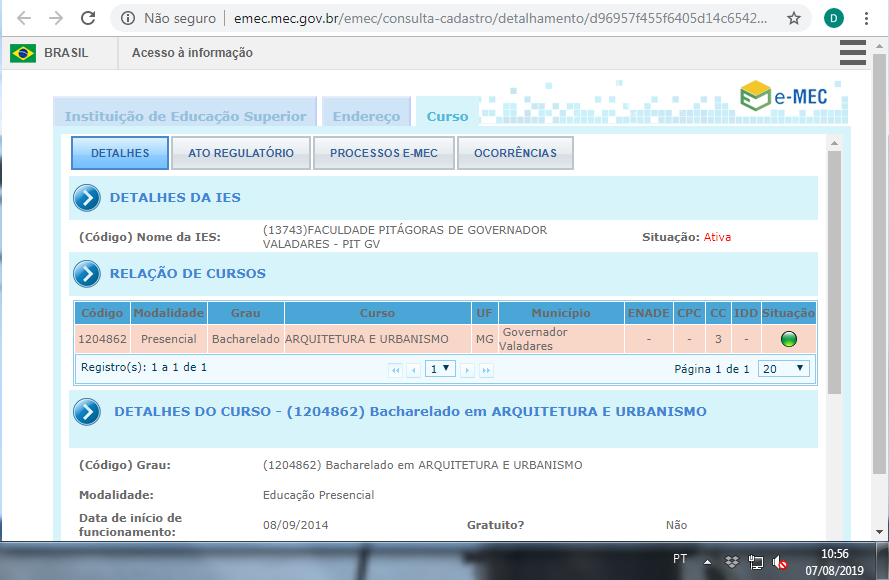 Imagem 1 – dados do Curso e data início (e-MEC)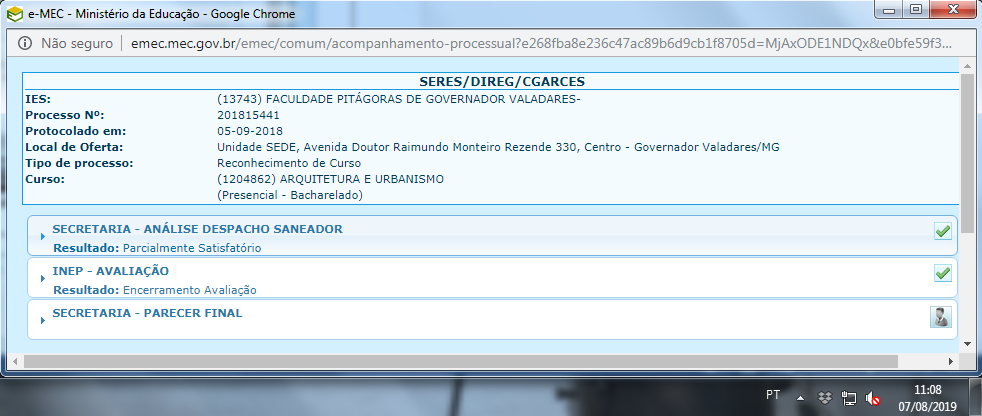 Imagem 2 – protocolo de Reconhecimento (e-MEC)Cálculo de Tempestividade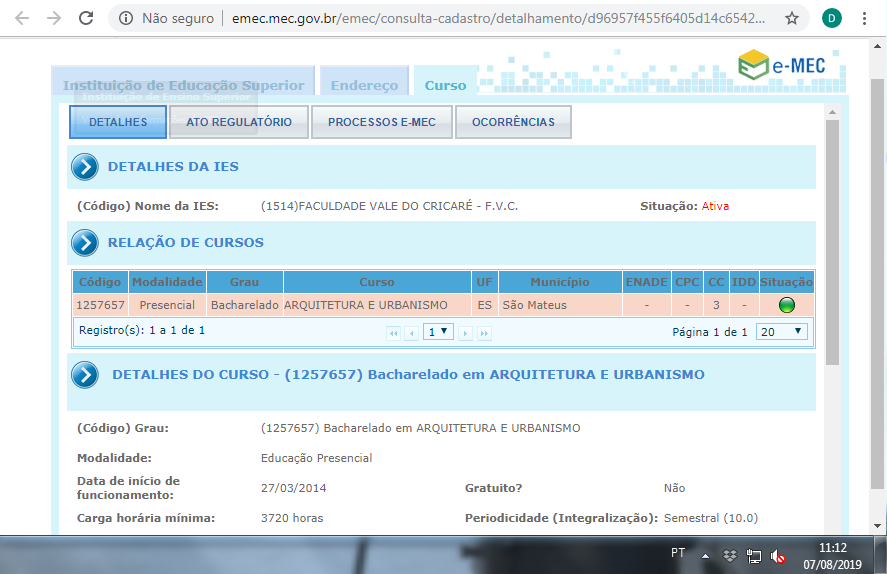 Imagem 1 – dados do Curso e data início (e-MEC)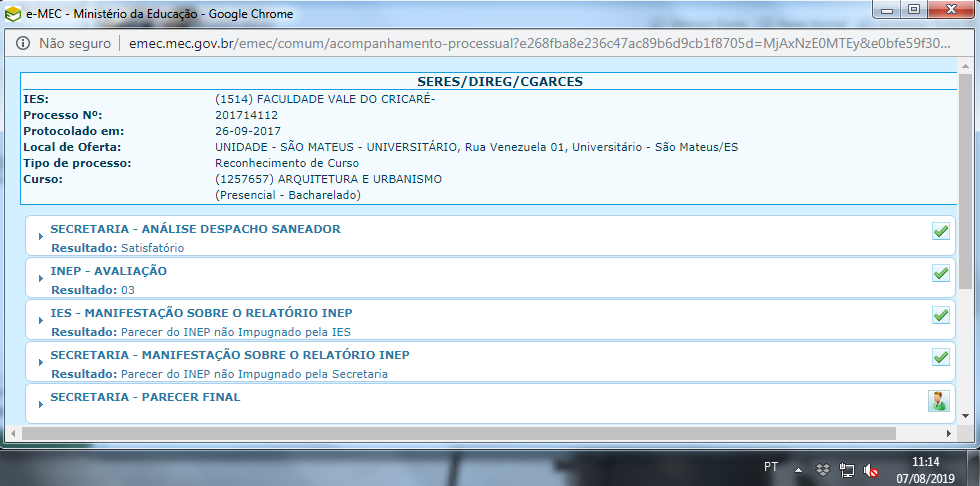 Imagem 2 – protocolo de Reconhecimento (e-MEC)Cálculo de Tempestividade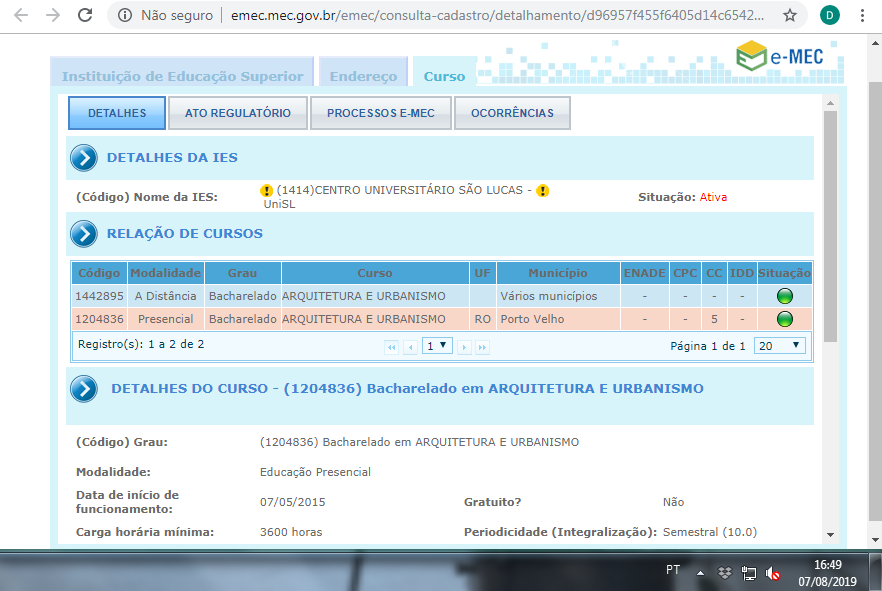 Imagem 1 – dados do Curso e data início (e-MEC)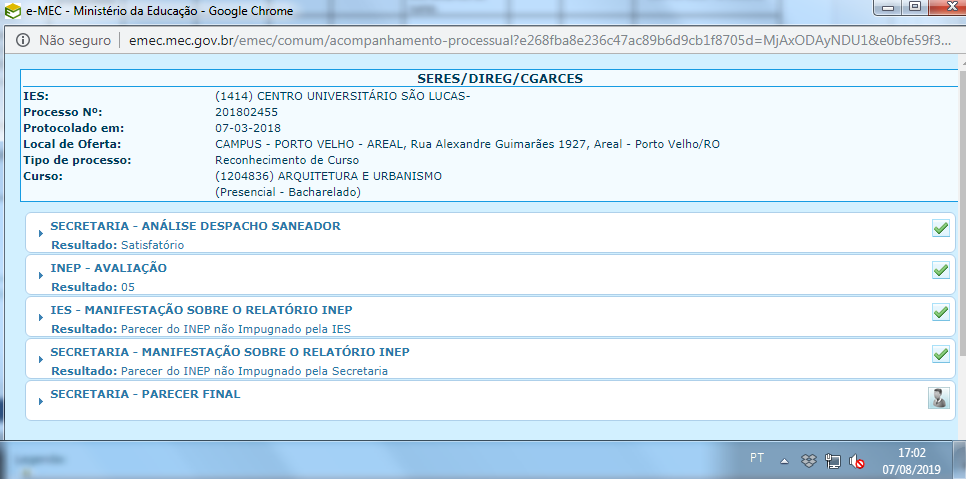 Imagem 2 – protocolo de Reconhecimento (e-MEC)Cálculo de Tempestividade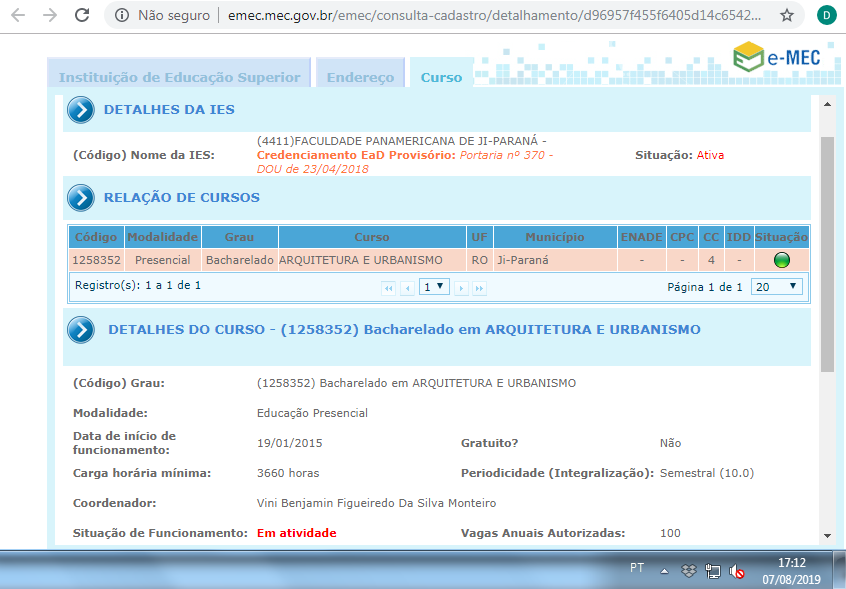 Imagem 1 – dados do Curso e data início (e-MEC)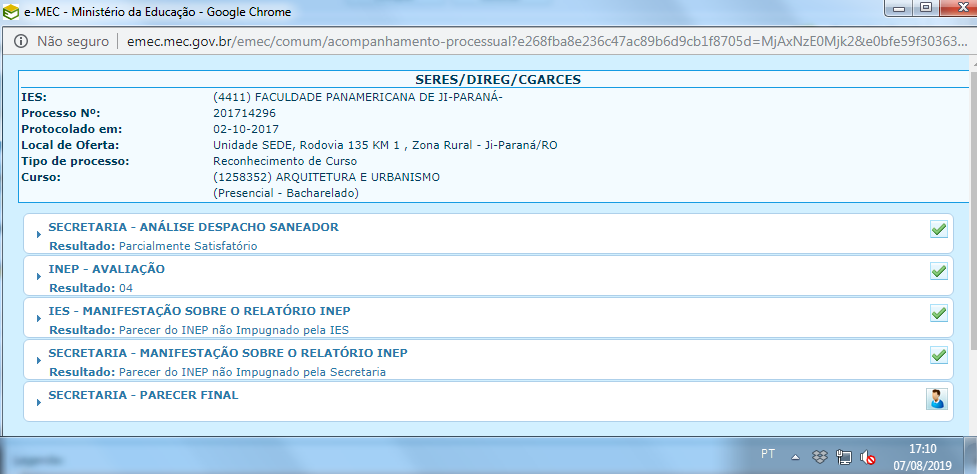 Imagem 2 – protocolo de Reconhecimento (e-MEC)Cálculo de Tempestividade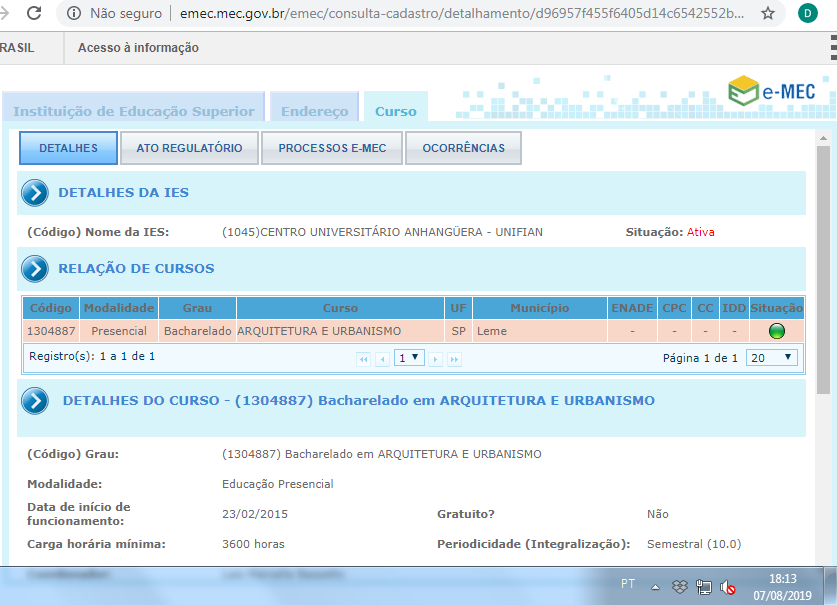 Imagem 1 – dados do Curso e data início (e-MEC)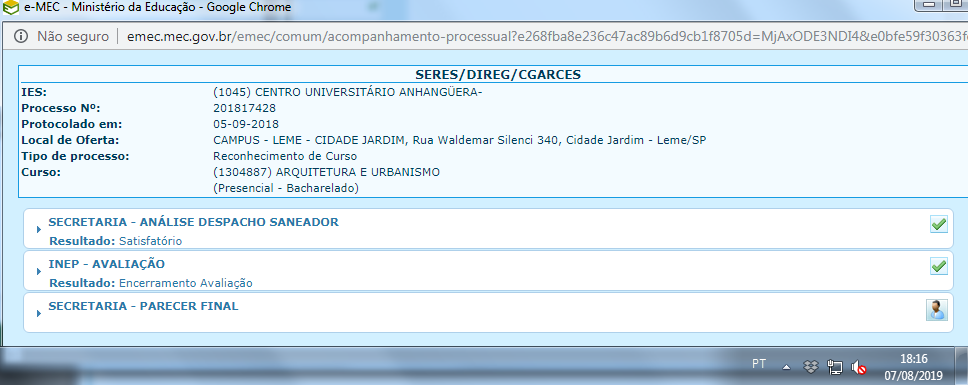 Imagem 2 – protocolo de Reconhecimento (e-MEC)ALTERAÇÃO DE INFORMAÇÕES DE CADASTRO DE CURSO BASE DE DADOS CEF-CAU/BRALTERAÇÃO DE INFORMAÇÕES DE CADASTRO DE CURSO BASE DE DADOS CEF-CAU/BRALTERAÇÃO DE INFORMAÇÕES DE CADASTRO DE CURSO BASE DE DADOS CEF-CAU/BRALTERAÇÃO DE INFORMAÇÕES DE CADASTRO DE CURSO BASE DE DADOS CEF-CAU/BRALTERAÇÃO DE INFORMAÇÕES DE CADASTRO DE CURSO BASE DE DADOS CEF-CAU/BRALTERAÇÃO DE INFORMAÇÕES DE CADASTRO DE CURSO BASE DE DADOS CEF-CAU/BRALTERAÇÃO DE INFORMAÇÕES DE CADASTRO DE CURSO BASE DE DADOS CEF-CAU/BRALTERAÇÃO DE INFORMAÇÕES DE CADASTRO DE CURSO BASE DE DADOS CEF-CAU/BRALTERAÇÃO DE INFORMAÇÕES DE CADASTRO DE CURSO BASE DE DADOS CEF-CAU/BRALTERAÇÃO DE INFORMAÇÕES DE CADASTRO DE CURSO BASE DE DADOS CEF-CAU/BRALTERAÇÃO DE INFORMAÇÕES DE CADASTRO DE CURSO BASE DE DADOS CEF-CAU/BRALTERAÇÃO DE INFORMAÇÕES DE CADASTRO DE CURSO BASE DE DADOS CEF-CAU/BRALTERAÇÃO DE INFORMAÇÕES DE CADASTRO DE CURSO BASE DE DADOS CEF-CAU/BRALTERAÇÃO DE INFORMAÇÕES DE CADASTRO DE CURSO BASE DE DADOS CEF-CAU/BRALTERAÇÃO DE INFORMAÇÕES DE CADASTRO DE CURSO BASE DE DADOS CEF-CAU/BRALTERAÇÃO DE INFORMAÇÕES DE CADASTRO DE CURSO BASE DE DADOS CEF-CAU/BRALTERAÇÃO DE INFORMAÇÕES DE CADASTRO DE CURSO BASE DE DADOS CEF-CAU/BRALTERAÇÃO DE INFORMAÇÕES DE CADASTRO DE CURSO BASE DE DADOS CEF-CAU/BRALTERAÇÃO DE INFORMAÇÕES DE CADASTRO DE CURSO BASE DE DADOS CEF-CAU/BRALTERAÇÃO DE INFORMAÇÕES DE CADASTRO DE CURSO BASE DE DADOS CEF-CAU/BRALTERAÇÃO DE INFORMAÇÕES DE CADASTRO DE CURSO BASE DE DADOS CEF-CAU/BRALTERAÇÃO DE INFORMAÇÕES DE CADASTRO DE CURSO BASE DE DADOS CEF-CAU/BRALTERAÇÃO DE INFORMAÇÕES DE CADASTRO DE CURSO BASE DE DADOS CEF-CAU/BRALTERAÇÃO DE INFORMAÇÕES DE CADASTRO DE CURSO BASE DE DADOS CEF-CAU/BRALTERAÇÃO DE INFORMAÇÕES DE CADASTRO DE CURSO BASE DE DADOS CEF-CAU/BRALTERAÇÃO DE INFORMAÇÕES DE CADASTRO DE CURSO BASE DE DADOS CEF-CAU/BRALTERAÇÃO DE INFORMAÇÕES DE CADASTRO DE CURSO BASE DE DADOS CEF-CAU/BRALTERAÇÃO DE INFORMAÇÕES DE CADASTRO DE CURSO BASE DE DADOS CEF-CAU/BRALTERAÇÃO DE INFORMAÇÕES DE CADASTRO DE CURSO BASE DE DADOS CEF-CAU/BRALTERAÇÃO DE INFORMAÇÕES DE CADASTRO DE CURSO BASE DE DADOS CEF-CAU/BR45/2019Dados BásicosDados BásicosDados BásicosDados BásicosDados BásicosDados BásicosDocumentação ApresentadaDocumentação ApresentadaDocumentação ApresentadaDocumentação ApresentadaDocumentação ApresentadaDocumentação ApresentadaDeliberaçãoDeliberaçãoDeliberaçãoDeliberaçãoDeliberaçãoCódigo Curso MECNome da IESNome da IESSiglaCidade UFÚltimo PPC SICCAUAto de AutorizaçãoProtocolo de ReconhecimentoPortaria de ReconhecimentoÚltima Renovação de ReconhecimentoAba Detalhes Curso SICCAUSituação do Curso após AnálisePendênciasDeliberação CEF-CAU/BRImportação de Egressos após AnáliseObservações1118388CENTRO UNIVERSITÁRIO SÃO LUCAS/JI-PARANÁCENTRO UNIVERSITÁRIO SÃO LUCAS/JI-PARANÁUniSL – Ji-ParanáJI-PARANARO2016Resolução CEPE nº10 de 31/07/2008Curso reconhecidoPortaria 385 de 27/04/2017Processo 201908688 – Em análisePreenchidaCadastradoInserir planilhas de egressos em formato excel no SICCAU (foi inserido pdf).56/2019AutorizadoCPC 2017: 2Homologar alteração do nome do curso no SICCAU (alteração da mantenedora). Coordenador mantido. Antigo CEULJI – ULBRA.21321871FACULDADE DE EDUCAÇÃO E MEIO AMBIENTE FACULDADE DE EDUCAÇÃO E MEIO AMBIENTE FAEMAARIQUEMESRO-Portaria nº 14 de 08/01/ 2018Não há processo de reconhecimento protocolado.--Com PendênciaNão cadastradoIniciar inserção de documentos no SICCAU e preenchimento da aba detalhes do curso.56/2019Não autorizado.CPC 2017: -Curso novo.Homologar inserção do coordenador no SICCAU. 3117543FACULDADES INTEGRADAS APARÍCIO CARVALHOFACULDADES INTEGRADAS APARÍCIO CARVALHOFIMCAPORTO VELHORO2013Portaria nº 1.106 de 19/12/2008Curso reconhecidoPortaria 815 de 29/10/2015Portaria 917 28/12/2018PreenchidaCadastradoInserir PPC atualizado, se houver.56/2019AutorizadoCPC 2017: 3Homologar alteração do coordenador no SICCAU.41204836CENTRO UNIVERSITÁRIO SÃO LUCASCENTRO UNIVERSITÁRIO SÃO LUCASUniSLPORTO VELHORO2014Portaria 332 de 05/05/2015Processo 201802455 – TempestivoPara registro vide Del. 56/2019-Com PendênciaNão cadastradoPreencher aba detalhes do curso no SICCAU para cadastramento a liberação de importação de listas.56/2019Não autorizadoCPC 2017: -Homologar alteração de endereço no SICCAU. Homologar alteração do coordenador no SICCAU.Homologar cálculo de tempestividade.588416FACULDADE INTERAMERICANA DE PORTO VELHOFACULDADE INTERAMERICANA DE PORTO VELHOUNIRONPORTO VELHORO-Portaria 3.457 de 05/10/2005Curso reconhecidoPortaria 279 de 19/07/2011Portaria 917 de 28/12/2018Com PendênciaNão cadastradoInserir os documentos do curso no SICCAU e completar a aba detalhes do curso para cadastro e liberação da importação de listas de egressos.56/2019Não autorizadoCPC 2017: 3Homologar alteração do coordenador no SICCAU.61180192FACULDADE DE CIÊNCIAS BIOMÉDICAS DE CACOALFACULDADE DE CIÊNCIAS BIOMÉDICAS DE CACOALFACIMEDCACOALRO2019Portaria 306 de 20/05/2014Processo 201715392 –TempestivoPara registro vide Del. 45/2019-PreenchidaCadastradoAtualizar o cadastro após a emissão da Portaria de Reconhecimento.56/2019AutorizadoCPC 2017:71332231FACULDADE DE ROLIM DE MOURAFACULDADE DE ROLIM DE MOURAFAROLROLIM DE MOURARO-Portaria 1096 de 24/10/2017Não há processo de reconhecimento protocolado--Não preenchidaNão cadastradoIniciar inserção de documentos no SICCAU e preencher a aba detalhes do curso.56/2019Não autorizadoCurso novo.Homologar inserção do curso no SICCAU.81322316FACULDADE SÃO PAULOFACULDADE SÃO PAULOFSPROLIM DE MOURARO-Portaria 1028 de 29/09/2017Não há processo de reconhecimento protocolado--Não preenchidaNão cadastradoIniciar inserção de documentos no SICCAU e preencher a aba detalhes do curso.56/2019Não autorizadoCurso novo. Homologar inserção do curso no SICCAU.91182873FACULDADES INTEGRADAS DE CACOALFACULDADES INTEGRADAS DE CACOALUNESCCACOALRO-Portaria 295 de 09/07/2013Curso reconhecidoPortaria 854 de 30/11/2018-Com PendênciaNão cadastradoProceder o preenchimento da aba detalhes do curso e inserção de documentos.56/2019Não autorizadoCPC 2017: 3Homologar alteração do coordenador no SICCAU.101258352FACULDADE PANAMERICANA DE JI-PARANÁFACULDADE PANAMERICANA DE JI-PARANÁ-JI-PARANARO-Portaria 809 de 22/12/2014.Processo 201714296 – TempestivoPara registro vide Del. 56/2019 -Com PendênciaNão cadastradoPreencher aba detalhes do curso para finalização do cadastro e liberação de importação de listas.56/2019Não autorizadoCPC 2017: - Homologar cálculo de tempestividade.111399097INSTITUTO FEDERAL DE EDUCAÇÃO CIÊNCIA E TECNOLOGIA DE RONDÔNIAINSTITUTO FEDERAL DE EDUCAÇÃO CIÊNCIA E TECNOLOGIA DE RONDÔNIAIFROVilhenaRO-Resolução 3 de 23/02/2017.Não há processo de reconhecimento em andamento.-- Não preenchidaNão cadastradoIniciar inserção de documentos no SICCAU e preenchimento da aba detalhes do curso.56/2019Não autorizadoCPC 2017: -Curso informado ao MEC.Homologar inserção do curso no SICCAU.121279375UNIVERSIDADE DE RIBEIRÃO PRETOUNIVERSIDADE DE RIBEIRÃO PRETOUNAERPRibeirão PretoSP2017Resolução 13/2013Curso reconhecidoPortaria 1.109 de 25/10/2017-Com PendênciaNão cadastradoDeverá complementar a aba detalhes do curso para importação de listas.56/2019Não autorizadoCPC 2017: -131259889FACULDADE DELTAFACULDADE DELTAFACDELTASalvadorBASem dataPortaria 670 de 11/11/2014Processo 201817083 – Tempestivo Para registro vide Del. 45/2019-Com PendênciaNão cadastradoComplementar a aba detalhes do curso, para a efetivação do cadastro e importação de listas. 56/2019Não autorizadoCPC 2017: -141258816CENTRO UNIVERSITÁRIO FUNDAÇÃO DE ENSINO OCTÁVIO BASTOSCENTRO UNIVERSITÁRIO FUNDAÇÃO DE ENSINO OCTÁVIO BASTOSUNIFEOBSão João da Boa VistaSPSem dataPortaria 05 de 14/05/2013Curso reconhecidoPortaria 293 de 18/07/2019-PreenchidaNão cadastradoCompletar aba detalhes do curso, para finalização do cadastro. Inserir planilha de egressos em excel e (foi inserido PDF)56/2019Não autorizadoCPC 2017: 4151304887CENTRO UNIVERSITÁRIO ANHANGÜERACENTRO UNIVERSITÁRIO ANHANGÜERAUNIFIANLemeSP--Processo 201817428 - TEMPESTIVOPara cálculo de tempestividade vide Del. 56/2019-Com PendênciaNão cadastradoCadastrar o curso inserindo os documentos, completar aba detalhes. 56/2019Não autorizadoCPC 2017:Homologar cálculo de tempestividade.Homologar troca de coordenador.161364325UNIVERSIDADE PITÁGORAS UNOPARUNIVERSIDADE PITÁGORAS UNOPARUNOPARArapongasPR-238 de 30/03/2017---Não preenchidaNão cadastradoIniciar cadastro do curso inserindo os documentos e completar aba detalhes do curso.56/2019Não autorizadoCPC 2017:Homologar troca de coordenador.172880UNIVERSIDADE DE SÃO PAULOUNIVERSIDADE DE SÃO PAULOFAUUSPSão PauloSP-104 de 01/07/1948Curso reconhecido3233 de29/10/1948110 de 21/03/2015Com PendênciaCadastradoCompletar campos da aba detalhes do curso para importação de listas.56/2019Não autorizadoCPC 2017:Homologar troca de coordenador.181204862FACULDADE PITÁGORAS DE GOVERNADOR VALADARESFACULDADE PITÁGORAS DE GOVERNADOR VALADARESPIT GVGovernador ValadaresMG-Portaria 537, de 25/08/2014Processo 201815441 – INTEMPESTIVOPara cálculo de tempestividade vide Del. 56/2019-Com PendênciaNão cadastradoCadastrar o curso inserindo os documentos no SICCAU, preencher aba detalhes. 56/2019Não autorizadoCPC 2017:Homologar cálculo de tempestividade. Homologar inserção do curso no SICCAU.191257657FACULDADE VALE DO CRICARÉFACULDADE VALE DO CRICARÉF.V.C.São MateusES-Portaria 209 de 27/03/2014Processo 201714112 – Tempestivo Para registro vide Del. 56/2019-Com PendênciaNão cadastradoCadastrar o curso inserindo os documentos no SICCAU, preencher aba detalhes.56/2019Não autorizadoCPC 2017:Homologar cálculo de tempestividade